ma. isabel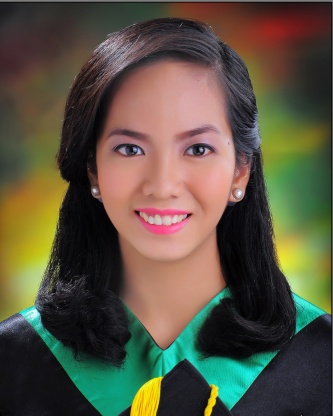 isabel.336248@2freemail.com 	                           PHARMACISTAs a diligent and zealous pharmacy graduate, I have proven to be a competent and knowledgeable pharmacist with experiences in retail work, customer service, product sales and marketing, and providing general healthcare advice. The internships I had in various areas of pharmacy have led me to be more versatile, easily adaptable, trainable and quick to learn in different work environments with a diverse group of people that qualifies me to contribute to the company’s progress and development. PROFESSIONAL EXPERIENCERetail PharmacistDispense over-the-counter drugs, prescription drugs, dangerous/prohibited drugs and loose tabletsCompound suspensionsProduct ArrangementRead and record prescriptionsMonitor room and refrigerator temperaturePatient and medication counseling Product sales and marketingCashier INTERNSHIPSEDUCATIONAL BACKGROUND2011 - 2015Bachelor of Science in PharmacyUniversity of San Carlos – Technological centerTalamban, Cebu City, Philippines Courses include pharmaceutical manufacturing, quantitative pharmaceutical chemistry, biopharmaceutics and pharmacokinetics, drug delivery systems, pharmacy informatics, experimental research and thesis counseling, pharmaceutical calculations, clinical pharmacy, hospital pharmacy, physical pharmacy, pharmaceutical technical writing, pharmaceutical chemistry, pharmaceutical care, biostatistics, biochemistry, pharmacology and clinical therapeutics, pharmacognosy, toxicology, general botany with taxonomy, human anatomy and patho-physiology, microbiology and parasitology, general chemistry and physicsSEMINARS ATTENDED“Reducing the Global Burden of Disease: Optimizing Pharmacists’ Contribution”May 25-28, 2016Waterfront Hotel, Lahug, Cebu City“Discover the New You”August 26. 2016St. Mark Hotel, Cebu CitySKILLSMeticulous and articulatePlanning, organizing and management skillsProblem solving and analyzing Communication and interpersonal skillsResearch and technical writing skillsComputer literacy skills (MS Word, MS Excel, MS Powerpoint)PERSONAL DATARose Pharmacy, Incorporated16 E. Osmena cor. L. Bacayo St.,Guadalupe, Cebu CityJune – December 2016Perpetual Succour Hospital Gorordo Avenue, Lahug, Cebu CityOctober – December 2015Cebu North General HospitalKauswagan Road, Talamban, Cebu CitySeptember – November 2014 International Pharmaceutical Incorporated Go Lam Drive, Pope John Paul II Avenue, Kasambagan, Cebu CityMay – June 2014Mercury Drug Corporation Fatima Branch, Basak, Mandaue City, CebuMay – June 2013University of San Carlos Pharmacy P. del Rosario Street, Cebu City 6000March 2013Age:22 years oldBirthday:March 8, 1994Place of Birth:Cebu CityHeight:5’3”Weight :50 kgsSex:Female Marital Status:SingleCitizenship:FilipinoReligion:Roman Catholic